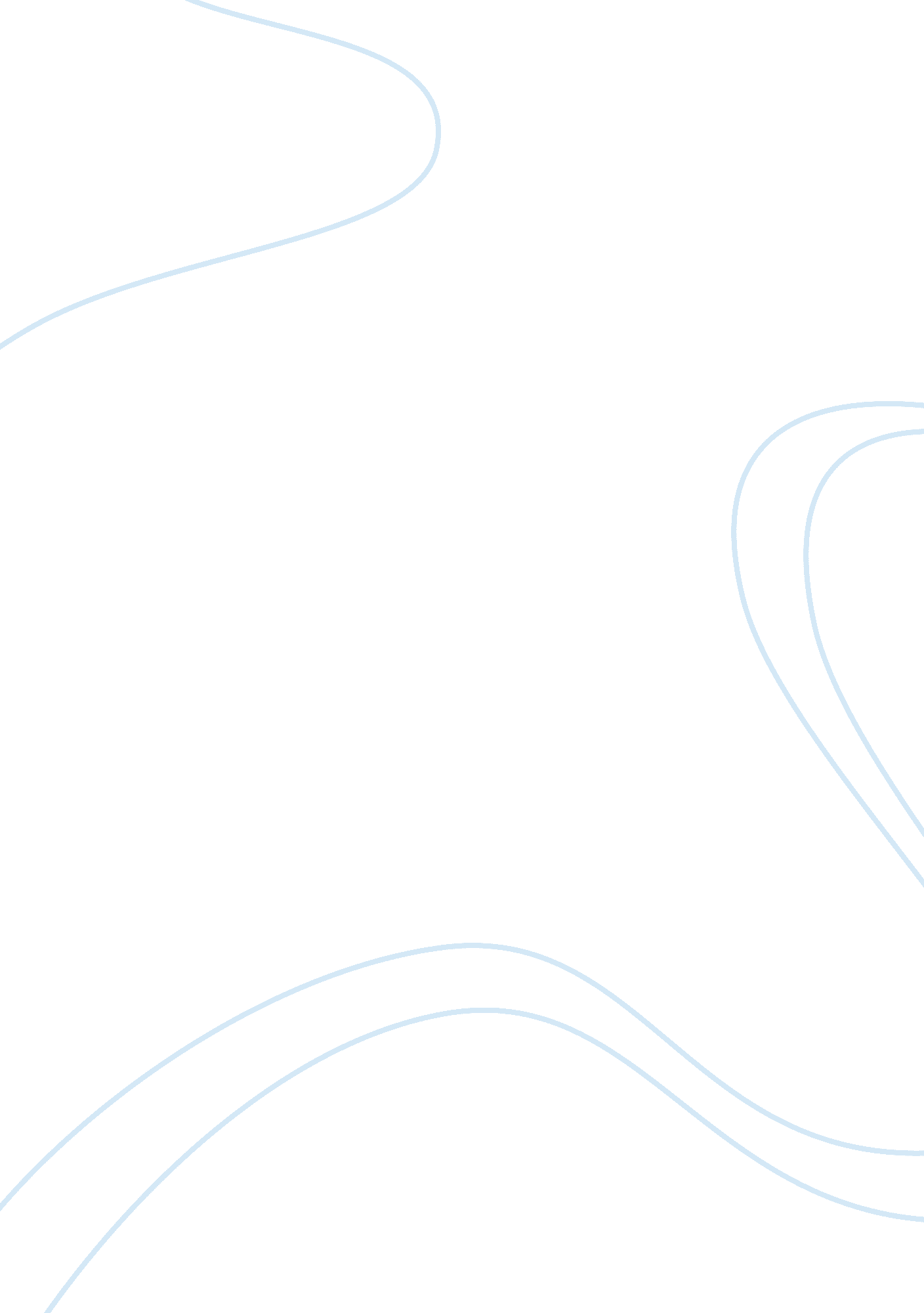 College skills 2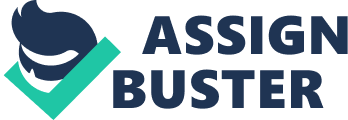 Techniques to use before you take a test include all of the following except ________________________. Relying on previous exams for review. A study checklist works in helping you review material by __________________________. Creating a to-do list for each item to study ONCOLLEGE SKILLS 2 SPECIFICALLY FOR YOUFOR ONLY$13. 90/PAGEOrder NowPredicting test questions can do more than get you a better grade. It can also _______________________. Keep you focused on the purpose of a course. When taking a test the best way to begin is to _______________________. Scan the whole test immediately. An important test-taking technique is to ________________________. Pay attention to verbal directions given as a test is distributed. When answering an essay question it is important to ________________________. Include part of the question in your answer. The best approach to open-book tests is to ______________________. Prepare thoroughly by flagging any key information and highlightingTechniques for overcoming math anxiety include all of the following except ________________________. Ignoring your mental pictures about math. Predicting test questions includes all of the following except ____________________________. Ignoring thhe obvious clues presented in class. Suggestions given for cramming for an examination are to _________________________. Make the best of a bad situation. Cheating lowers you self-concept because ____________________________. It sends you the message that you are not smart enough to make it on your own. In the Power Process: " Detach," the idea of giving up an addiction means __________________________. Keeping current circumstances in perspective. Multiple intelligences can help you achieve success in which of the following area(s) __________________________. Academics, Careers, RelationshipsLearning skills that apply across careers is one payoff of __________________________. Higher education. Understanding learning styles can ________________________. Excel in academics. 